Gentle Yoga Session #6 – Linking Body, Mind and Spirit 1. Check-In: - Heart centred affirmations and Padma Mudra? - We’ll be continuing to concentrate breathing and body awareness, but we’ll be aiming to align everything we have learned – work our entire mind, body and spirit! 2. Body awareness & Centering - Guided meditation 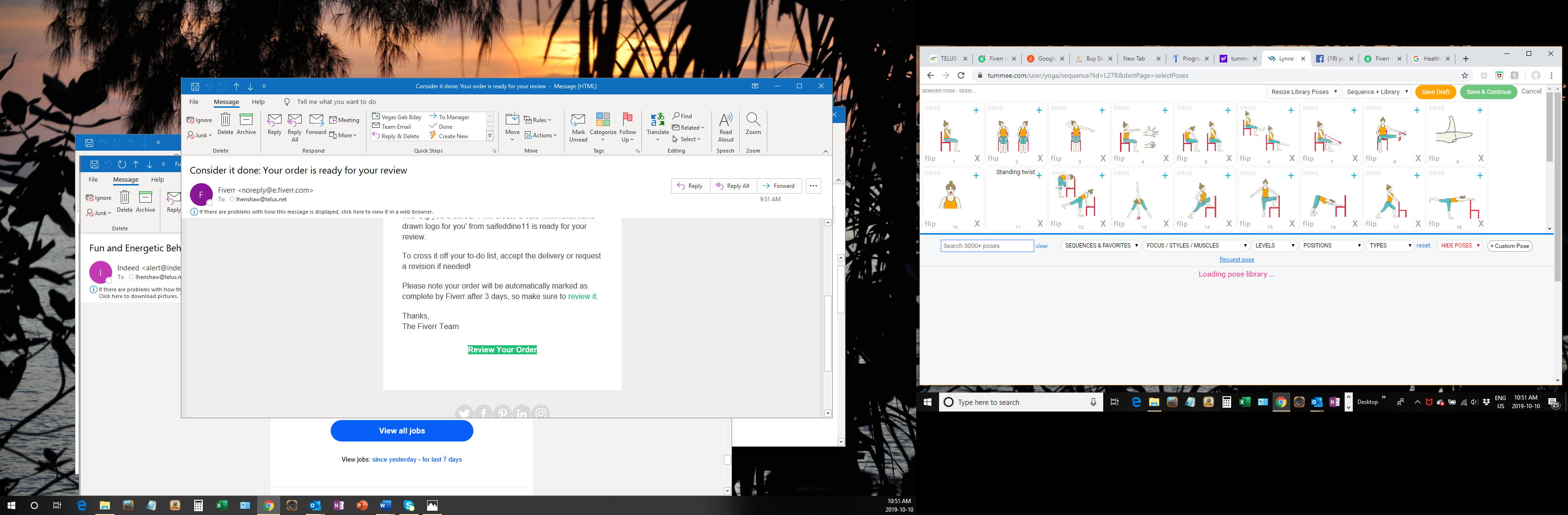 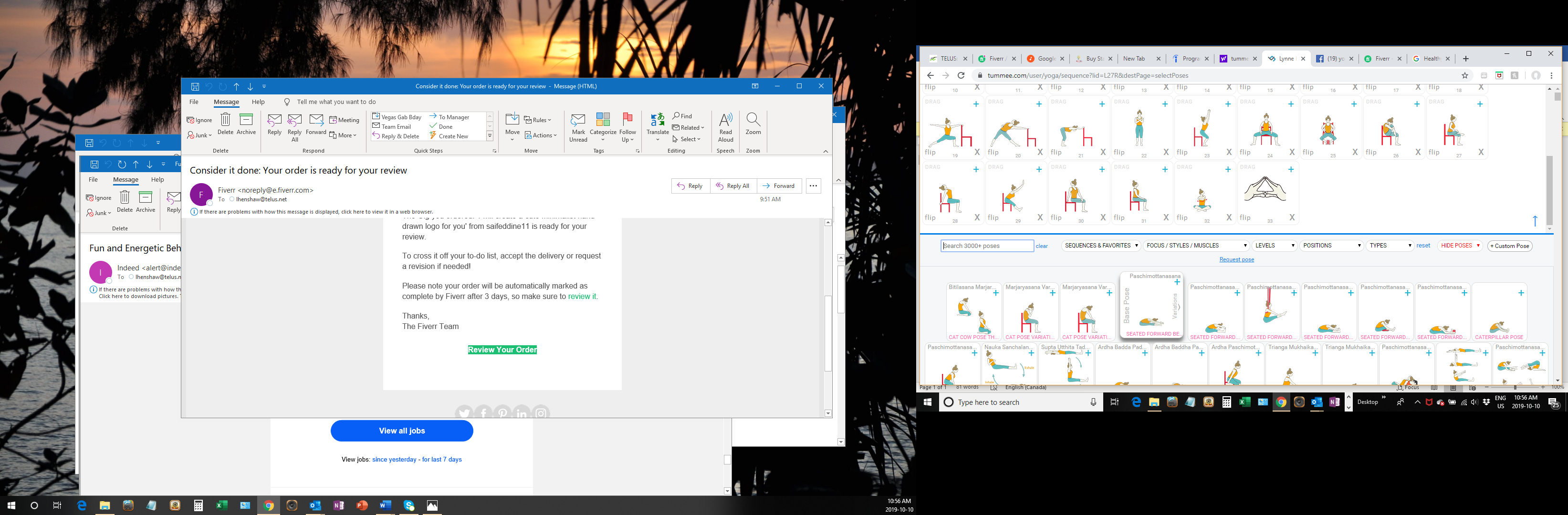 Hakini Mudra (or mudra of your choice) - Relaxation and meditation – Cards or your own1 word that comes from your mind, body or spirit Affirmations: Gratitude Tea Time